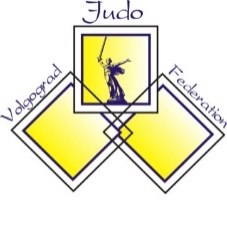 Федерация дзюдоВолгоградская Областная Общественная Организация   400131, г. Волгоград, ул. Новороссийская, 2	           Дом борьбы имени Погорелова Е.А.   Тел./Факс (8442) 33-63-00                                               www.judo34.ru   judo-vlg@yandex.ruРегламентВсероссийские соревнования общества «Динамо» по дзюдо среди юношей и девушек до 18 лет (2005-2007г.р.)09-12 сентября 2021 года. Волгоградская область г. Волгоград ул. Новороссийская 2, ст. ДинамоУчастие в соревнованиях спортсменов, тренеров, представителей  через обязательную регистрацию на сайте соревнований  до 7 сентября через ссылку на сайте федерации дзюдо России –Календарь соревнований: https://www.judo.ru/events (https://forms.gle/GiTBUCjoNFsnC3iN7 )В комиссию по допуску участников необходимо предоставить подтверждающие документы и ПЦР-тест за 72 часа до соревнований или сертификат прививки от COVID-19. Команда от региона более 5 чел предоставляет судейкоманда от региона без судьи допускается не более 5 человек.   3. Заявки на проживание принимаются до 3 сентября по электронной почте: judo-vlg@yandex.ruПо организационным вопросам и размещению: +7-961-069-21-77 - Александр Пантелеевич Байбаков9 сентября День приезда спортивных делегаций.9 сентября 10.00-18.00Тренировка. Зал борьбы.9 сентября 12.00-17.00Комиссия по допуску. Конференц-зал9 сентября 16.00-17.00Общее собрание представителей команд, тренеров, судей. Конференц-зал.9 сентября 17.00-17.30Неофициальное взвешивание. Зал борьбы.9 сентября 18.00-18.30Официальное взвешивание. Зал борьбы.9 сентября Юниоры: 46 кг, 50 кг, 55 кг, 60 кг, 66 кг9 сентября Юниорки: 57 кг. 63 кг, 70 кг, +70 кг.9 сентября 19.00 – 20.00Жеребьевка всех весовых категорий. Конференц-зал.10 сентября10.00 -10.30Открытие соревнований. 10 сентября10.30 – 13.30Начало соревнований. 10 сентябряЮниоры: 46 кг, 50 кг.10 сентябряЮниорки: 57 кг, 63 кг, 70 кг, +70 кг.10 сентября13.30 -14.00Награждение победителей и призеров. Юниоры: 46 кг, 50 кг, Юниорки: 57 кг, 63 кг, 70 кг, +70 кг.10 сентября14.00Начало соревнований.10 сентябряЮниоры: 55 кг, 60 кг, 66 кг.10 сентября18.00Награждение победителей и призеров. Юниоры: 55 кг, 60 кг, 66 кг.10 сентябряПредварительное взвешивание.10 сентября18.00-18.30Официальное взвешивание.10 сентябряЮниоры: 73 кг. 81 кг, 90 кг, +90 кг.10 сентябряЮниорки: 40 кг, 44 кг, 48 кг, 52 кг.11 сентября 10.00Начало соревнований.11 сентября Юниоры: 73 кг.11 сентября Юниорки: 40 кг, 44 кг, 48 кг, 52 кг11 сентября 12.00Награждение победителей и призеров.Юниоры: 73 кг., Юниорки: 40 кг, 44 кг, 48 кг, 52 кг.11 сентября 12.00Начало соревнований.11 сентября Юниоры: 81 кг, 90 кг, +90 кг.11 сентября По завершению борьбы.Награждение победителей и призеров.Юниоры: 81 кг, 90 кг, +90 кг.12 сентябряДень отъезда.